       Cards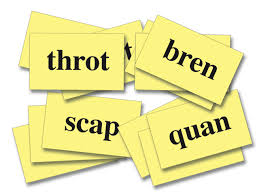                  Break – 2 minutes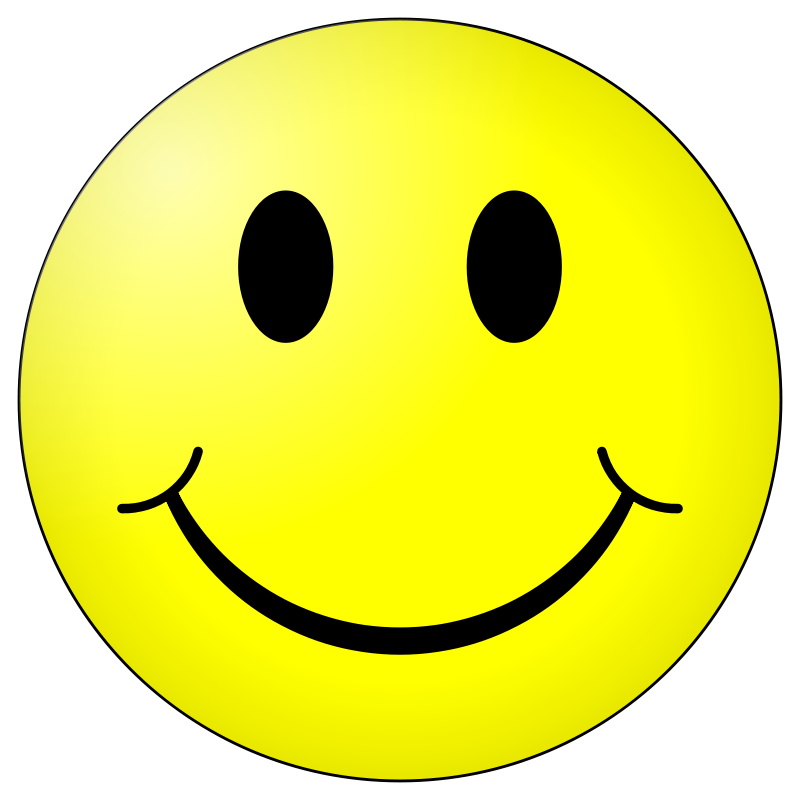               Words (20)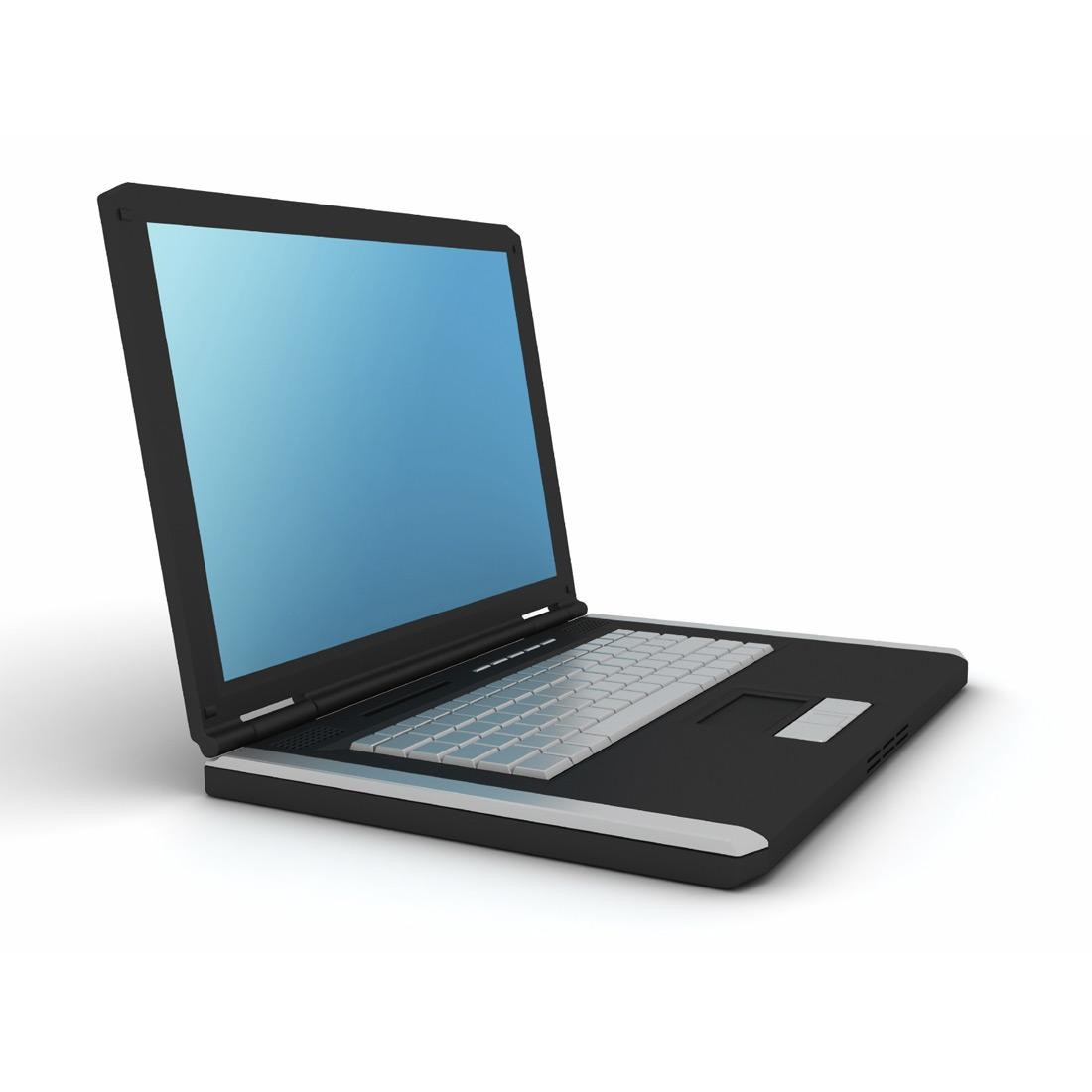                 Break – 2 minutes              Words  (20)                  Break – 2 minutes                Words (20)                Break – 2 minutes              Words (20)                Break – 2 minutes              Words (20)                         Finish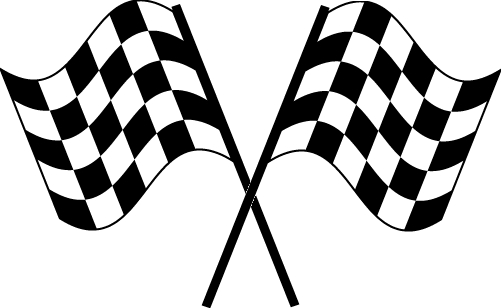 